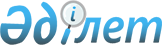 "Шымкент қаласы азаматтарының жекелеген санаттарына амбулаториялық емдеу кезінде тегін медициналық көмектің кепілдік берілген көлемін, оның ішінде дәрілік заттарды, арнайы емдік өнімдерді, медициналық бұйымдарды қосымша тегін беру туралы" 2020 жылғы 15 желтоқсандағы № 72/675-6с Шымкент қаласы мәслихатының шешіміне өзгерістер мен толықтырулар енгізу туралыШымкент қаласы мәслихатының 2023 жылғы 19 желтоқсандағы № 12/102-VIII шешiмi
      Шымкент қаласының мәслихаты ШЕШТІ:
      1. Шымкент қаласы мәслихатының "Шымкент қаласы азаматтарының жекелеген санаттарына амбулаториялық емдеу кезінде тегін медициналық көмектің кепілдік берілген көлемін, оның ішінде дәрілік заттарды, арнайы емдік өнімдерді, медициналық бұйымдарды қосымша тегін беру туралы" 2020 жылғы 15 желтоқсандағы № 72/675-6с шешіміне (Нормативтік құқықтық актілерді мемлекеттік тіркеу тізілімінде № 151 болып тіркелген) мынадай өзгерістер мен толықтырулар енгізілсін:
      көрсетілген шешімнің 1-қосымшасында:
      кестеде:
      реттік нөмірлері 8, 9, 10-жолдар мынадай мазмұндағы 8, 9, 10, 10-1 және 10-2 жолдармен ауыстырылсын:
      "
      ";
      реттік нөмірі 67-жол мынадай мазмұндағы 67 және 67-1 жолдармен ауыстырылсын:
      "
      ";
      реттік нөмірі 70-жол мынадай мазмұндағы 70 және 70-1 жолдармен ауыстырылсын:
      "
      ";
      мынадай мазмұндағы реттік нөмірлері 99-103 жолдармен толықтырылсын:
      "
      ".
      2. Осы шешім оның алғашқы ресми жарияланған күнінен кейін күнтізбелік он күн өткен соң қолданысқа енгізіледі.
					© 2012. Қазақстан Республикасы Әділет министрлігінің «Қазақстан Республикасының Заңнама және құқықтық ақпарат институты» ШЖҚ РМК
				
8.
Муковисцидоз 
Ацетилцистеин, көпіршитін таблеткалар 200 мг
Динамикалық байқауда тұрған балалар
9.
Муковисцидоз 
Диеталық емдік тамақтануға арналған арнайы тамақ өнімі
Динамикалық байқауда тұрған балалар
10.
Муковисцидоз 
Диеталық емдік тамақтануға арналған гидролизденген ақуыз, сүт сарысуы негізіндегі қоспа
Динамикалық байқауда тұрған балалар
10-1.
Муковисцидоз 
Тиамфеникол глицинат ацетилцистеинат, 
инъекция мен ингаляция үшін ерітінді дайындауға арналған лиофилизат
Динамикалық байқауда тұрған балалар
10-2.
Муковисцидоз 
Натрий хлориді ерітіндісі 7%, натрий гиалуронаты 0,1%, ингаляциялық енгізуге арналған стерильді ерітінді, 4 мл
Динамикалық байқауда тұрған балалар
67.
Шашыраңқы беріш
Кладрибин, таблеткалар 10 мг
Динамикалық байқауда тұрған он сегіз жастағы және одан үлкен адамдар
67-1.
Шашыраңқы беріш
Офатумумаб, тері астына енгізуге арналған ерітінді 20 мг/0,4 мл
Динамикалық байқауда тұрған он сегіз жастағы және одан үлкен адамдар
70.
Бастапқы иммун тапшылықтары
Плазмадан алынған C1-тежегіші, инъекция үшін ерітінді дайындауға арналған лиофилизат 500 ХБ
Динамикалық байқауда тұрған он сегіз жастағы және одан үлкен адамдар
70-1.
Бастапқы иммун тапшылықтары
Ланаделумаб, тері астына енгізуге арналған ерітінді 300 мг/2мл (150 мг/мл)
Динамикалық байқауда тұрған он сегіз жастағы және одан үлкен адамдар
99.
Басқа апластикалық анемиялар
Циклоспорин (Сандиммун Неорал) капсулалар 25 мг, 50 мг, 100 мг
Динамикалық байқауда тұрған балалар
100.
Кистозды фиброз (Муковисцидоз)
Дорназа альфа (Пульмозим), ингаляцияға арналған ерітінді 1 мг/мл 2,5 мл 
Динамикалық байқауда тұрған балалар
101.
Псориаз
Гуселькумаб, тері астына енгізуге арналған ерітінді, 100 мг/1,0 мл
Динамикалық байқауда тұрған он сегіз жастағы және одан үлкен адамдар
102.
Перинаталдық кезеңде пайда болған бронхопульмональды дисплазия
Паливизумаб, бұлшықет ішіне енгізуге арналған ерітінді 50 мг, 100 мг/ 1 мл
Динамикалық байқауда тұрған балалар
103.
Ходжкиндік емес лимфоманың басқа және анықталмаған түрлері
Акалабрутиниб, капсулалар 100 мг
Динамикалық байқауда тұрған он сегіз жастағы және одан үлкен адамдар
      Шымкент қаласы

      мәслихатының төрағасы

Б. Нарымбетов
